               КАРАР                                                                РЕШЕНИЕ«26» июль 2010 й.                 № 38-6                    «26» июля 2010 г Об утверждении «Положения о проведении конкурса на замещение вакантной должности муниципальной службы в администрации сельского поселения Орловский сельсовет муниципального района Благовещенский район Республики Башкортостан       В соответствии с Федеральным законом от 02 марта 2007 года № 25-ФЗ «О муниципальной службе в Российской Федерации», в целях обеспечения конституционного права граждан Российской Федерации на равный доступ к муниципальной службе в соответствии с их способностями и профессиональной подготовкой Совет сельского поселения Орловский сельсовет муниципального района Благовещенский район Республики БашкортостанРЕШИЛ:1.Утвердить Положение о проведении конкурса на замещение вакантной должности муниципальной службы в администрации сельского поселения Орловский сельсовет муниципального района Благовещенский район Республики Башкортостан. (Приложение № 1)Глава сельского поселения                                            З.А.ЗагитоваПоложение                                                                                                                       о проведении конкурса на замещение вакантной должности муниципальной службы в администрации сельского поселения Орловский сельсовет муниципального района Благовещенский район Республики Башкортостан1. Настоящим Положением в соответствии со статьей 17 Федерального закона от 2 марта 2007 г. N 25-ФЗ "О муниципальной службе в Российской Федерации" определяются порядок и условия проведения конкурса на замещение вакантной должности муниципальной службы (далее - вакантная должность гражданской службы) в администрации сельского поселения Орловский сельсовет муниципального района Благовещенский район Республики Башкортостан и ее структурных подразделений. Конкурс на замещение вакантной должности муниципальной службы (далее - конкурс) обеспечивает конституционное право граждан Российской Федерации на равный доступ к муниципальной службе в соответствии с их способностями и профессиональной подготовкой. 2. Конкурс объявляется по решению главы администрации сельского поселения Орловский сельсовет муниципального района Благовещенский район Республики Башкортостан муниципального района Благовещенский район Республики Башкортостан при наличии вакантной должности муниципальной службе. Вакантной муниципальной должностью признается незамещенная должность муниципальной службы, предусмотренная в структуре и штатном расписании администрации сельского поселения Орловский сельсовет муниципального района Благовещенский район Республики Башкортостан муниципального района Благовещенский район Республики Башкортостан.3. Правом участия в конкурсе обладают граждане Российской Федерации, отвечающие установленным федеральными законами и другими нормативными правовыми актами требованиям, необходимым для замещения муниципальной должности. Муниципальный служащий вправе на общих основаниях участвовать в конкурсе независимо от того, какую должность он замещает на период проведения конкурса.4. Конкурс проводится в два этапа. На первом этапе администрация публикует объявление о приеме документов для участия в конкурсе не менее чем в одном периодическом печатном издании.В публикуемом объявлении о приеме документов для участия в конкурсе указываются наименование вакантной должности муниципальной службы, требования, предъявляемые к претенденту на замещение этой должности, место и время приема документов, подлежащих представлению в соответствии с пунктом 5 настоящего Положения, срок, до истечения которого принимаются указанные документы, а также сведения об источнике подробной информации о конкурсе.5. Гражданин Российской Федерации, изъявивший желание участвовать в конкурсе, представляет в администрацию сельского поселения Орловский сельсовет муниципального района Благовещенский район Республики Башкортостан муниципального района Благовещенский район Республики Башкортостан:а) личное заявление;б) собственноручно заполненную и подписанную анкету, форма которой утверждается Правительством Российской Федерации от 26 мая 2005 г. №667-р, с приложением фотографии;в) копию паспорта или заменяющего его документа (соответствующий документ предъявляется лично по прибытии на конкурс);г) документы, подтверждающие необходимое профессиональное образование, стаж работы и квалификацию:копию трудовой книжки (за исключением случаев, когда служебная (трудовая) деятельность осуществляется впервые) или иные документы, подтверждающие трудовую (служебную) деятельность гражданина;копии документов о профессиональном образовании, а также по желанию гражданина - о дополнительном профессиональном образовании, о присвоении ученой степени, ученого звания, заверенные нотариально или кадровыми службами по месту работы (службы);д) медицинскую справку № 86-У;е) иные документы, предусмотренные Федеральным законом от 2 марта 2007 года N 25-ФЗ "О муниципальной службе в Российской Федерации", другими федеральными законами, законами Республики Башкортостан, указами Президента Российской Федерации, Республики Башкортостан и постановлениями Правительства Российской Федерации, Республики Башкортостан.6. Муниципальный служащий, изъявивший желание участвовать в конкурсе, направляет заявление на имя главы администрации сельского поселения Орловский сельсовет муниципального района Благовещенский район Республики Башкортостан муниципального района Благовещенский район Республики Башкортостан. Кадровая служба администрации сельского поселения Орловский сельсовет муниципального района Благовещенский район Республики Башкортостан муниципального района Благовещенский район, в котором муниципальный служащий замещает должность муниципальной службы, обеспечивает ему получение документов, необходимых для участия в конкурсе.7. С согласия гражданина (муниципального служащего) проводится процедура оформления его допуска к сведениям, составляющим государственную и иную охраняемую законом тайну, если исполнение должностных обязанностей по должности муниципальной службы, на замещение которой претендует гражданин (муниципальный служащий), связано с использованием таких сведений.Достоверность сведений, представленных гражданином на имя представителя нанимателя, подлежит проверке.Проверка достоверности сведений, представленных гражданским служащим, осуществляется только в случае его участия в конкурсе на замещение вакантной должности муниципальной службы, относящейся к высшей группе должностей гражданской службы.8. Гражданин (муниципальный служащий) не допускается к участию в конкурсе в связи с его несоответствием квалификационным требованиям к вакантной должности муниципальной службы, а также в связи с ограничениями, установленными законодательством Российской Федерации и Республики Башкортостан о муниципальной службе для поступления на муниципальную службу и ее прохождения.9. Документы, указанные в пункте 5 настоящего Положения, представляются в государственный орган в течение 20 дней со дня объявления об их приеме.Несвоевременное представление документов, представление их не в полном объеме или с нарушением правил оформления без уважительной причины являются основанием для отказа гражданину в их приеме.При несвоевременном представлении документов, представлении их не в полном объеме или с нарушением правил оформления по уважительной причине представитель нанимателя вправе перенести сроки их приема.10. Решение о дате, месте и времени проведения второго этапа конкурса принимается представителем нанимателя после проверки достоверности сведений, представленных претендентами на замещение вакантной должности гражданской службы, а также после оформления в случае необходимости допуска к сведениям, составляющим государственную и иную охраняемую законом тайну.В случае установления в ходе проверки обстоятельств, препятствующих в соответствии с федеральными законами и другими нормативными правовыми актами Российской Федерации поступлению гражданина на муниципальную службу, он информируется в письменной форме представителем нанимателя о причинах отказа в участии в конкурсе.11. Претендент на замещение вакантной должности гражданской службы, не допущенный к участию в конкурсе, вправе обжаловать это решение в соответствии с законодательством Российской Федерации.12. Администрация сельского поселения Орловский сельсовет муниципального района Благовещенский район Республики Башкортостан муниципального района Благовещенского района Республики Башкортостан не позднее, чем за 15 дней до начала второго этапа конкурса направляет сообщения о дате, месте и времени его проведения гражданам (муниципальным служащим), допущенным к участию в конкурсе (далее - кандидаты).При проведении конкурса кандидатам гарантируется равенство прав в соответствии с Конституцией Российской Федерации и федеральными законами.13. Если в результате проведения конкурса не были выявлены кандидаты, отвечающие квалификационным требованиям к вакантной должности муниципальной службы, на замещение которой он был объявлен, глава администрации сельского поселения Орловский сельсовет муниципального района Благовещенский район Республики Башкортостан муниципального района Благовещенский район Республики Башкортостан может принять решение о проведении повторного конкурса.14. Для проведения конкурса Постановлением администрации сельского поселения Орловский сельсовет муниципального района Благовещенский район Республики Башкортостан муниципального района Благовещенский район Республики Башкортостан образуется конкурсная комиссия, действующая на постоянной основе.15. В состав конкурсной комиссии входят глава администрации сельского поселения Орловский сельсовет муниципального района Благовещенский район Республики Башкортостан муниципального района и (или) уполномоченные им муниципальные служащие (в том числе из подразделения по кадровым вопросам, юридического сектора, руководители структурных подразделений, а также представители научных и образовательных учреждений, других организаций, приглашаемые по запросу главы администрации в качестве независимых экспертов.Состав конкурсной комиссии формируется таким образом, чтобы была исключена возможность возникновения конфликтов интересов, которые могли бы повлиять на принимаемые конкурсной комиссией решения.16. Конкурсная комиссия состоит из председателя, заместителя председателя, секретаря и членов комиссии.В администрации сельского поселения Орловский сельсовет муниципального района Благовещенский район Республики Башкортостан муниципального района Благовещенский район Республики Башкортостан допускается образование нескольких конкурсных комиссий для различных категорий и групп должностей муниципальной службы.17. Конкурс заключается в оценке профессионального уровня кандидатов на замещение вакантной должности гражданской службы, их соответствия квалификационным требованиям к этой должности.При проведении конкурса конкурсная комиссия оценивает кандидатов на основании представленных ими документов об образовании, прохождении гражданской или иной государственной службы, осуществлении другой трудовой деятельности, а также на основе конкурсных процедур с использованием не противоречащих федеральным законам и другим нормативным правовым актам Российской Федерации методов оценки профессиональных и личностных качеств кандидатов, включая индивидуальное собеседование, анкетирование, проведение групповых дискуссий, написание реферата или тестирование по вопросам, связанным с выполнением должностных обязанностей по вакантной должности гражданской службы, на замещение которой претендуют кандидаты.При оценке профессиональных и личностных качеств кандидатов конкурсная комиссия исходит из соответствующих квалификационных требований к вакантной должности муниципальной службы и других положений должностной инструкции по этой должности, а также иных положений, установленных законодательством Российской Федерации о государственной гражданской службе.18. Заседание конкурсной комиссии проводится при наличии не менее двух кандидатов.Заседание конкурсной комиссии считается правомочным, если на нем присутствует не менее двух третей от общего числа ее членов. Решения конкурсной комиссии по результатам проведения конкурса принимаются открытым голосованием простым большинством голосов ее членов, присутствующих на заседании.При равенстве голосов решающим является голос председателя конкурсной комиссии.19. Решение конкурсной комиссии принимается в отсутствие кандидата и является основанием для назначения его на вакантную должность гражданской службы либо отказа в таком назначении.20. Результаты голосования конкурсной комиссии оформляются решением, которое подписывается председателем, заместителем председателя, секретарем и членами комиссии, принявшими участие в заседании.21. По результатам конкурса издается распоряжение администрации сельского поселения Орловский сельсовет муниципального района Благовещенский район Республики Башкортостан муниципального района о назначении победителя конкурса на вакантную должность гражданской службы и заключается трудовой договор с победителем конкурса.22. Кандидатам, участвовавшим в конкурсе, сообщается о результатах конкурса в письменной форме в течение месяца со дня его завершения.23. Документы претендентов на замещение вакантной должности муниципальной службы, не допущенных к участию в конкурсе, и кандидатов, участвовавших в конкурсе, могут быть им возвращены по письменному заявлению в течение трех лет со дня завершения конкурса. До истечения этого срока документы хранятся в архиве администрации сельского поселения Орловский сельсовет муниципального района Благовещенский район Республики Башкортостан муниципального района Благовещенский район Республики Башкортостан, после чего подлежат уничтожению.24. Расходы, связанные с участием в конкурсе (проезд к месту проведения конкурса и обратно, наем жилого помещения, проживание, пользование услугами средств связи и другие), осуществляются кандидатами за счет собственных средств.25. Кандидат вправе обжаловать решение конкурсной комиссии в соответствии с законодательством Российской Федерации.БАШКОРТОСТАН РЕСПУБЛИКАhЫБЛАГОВЕЩЕН РАЙОНЫ МУНИЦИПАЛЬ РАЙОНЫНЫН   ОРЛОВКА АУЫЛ СОВЕТЫ АУЫЛЫ БИЛӘМӘhЕ СОВЕТЫРЕСПУБЛИКА  БАШКОРТОСТАНСОВЕТ СЕЛЬСКОГО ПОСЕЛЕНИЯ ОРЛОВСКИЙ СЕЛЬСОВЕТМУНИЦИПАЛЬНОГО РАЙОНА БЛАГОВЕЩЕНСКИЙ РАЙОНУтверждено Решением Совета сельского поселения Орловский сельсовет муниципального района Благовещенский район РБ № 38-6от «26» июля 2010 г.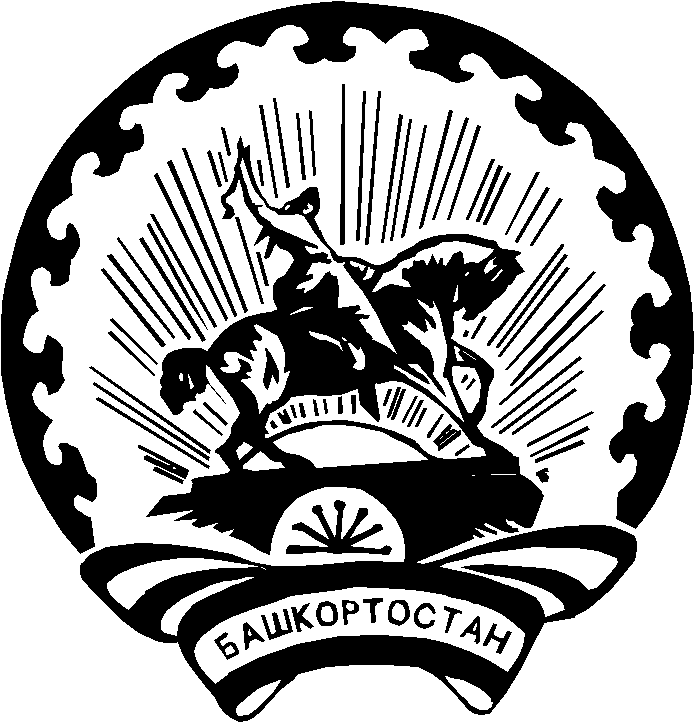 